Hague Agreement Concerning the International Registration of Industrial DesignsIndividual designation fee:  TurkmenistanThe Government of Turkmenistan has made the declaration referred to in Article 7(2) of the Geneva Act of the Hague Agreement Concerning the International Registration of Industrial Designs (“1999 Act”) that, in connection with an international application in which Turkmenistan is designated, and in connection with the renewal of an international registration designating Turkmenistan, the prescribed designation fee shall be replaced by an individual designation fee.In accordance with Rule 28(2)(b) of the Common Regulations under the 1999 Act and the 1960 Act of the Hague Agreement, the Director General of the World Intellectual Property Organization (WIPO) has established, after consultation with the State Service for Intellectual Property of the Ministry of Finance and Economy of Turkmenistan, the amounts of the individual designation fee payable with respect to Turkmenistan:In accordance with Article 30(1)(ii) of the 1999 Act, the above declaration relating to the individual designation fee will enter into force on December 11, 2020.  In this regard, it should be noted that the individual designation fee will be payable where Turkmenistan is designated in an international application whose international registration date is on or after the above date, in light of Article 10(2) of the 1999 Act.October 19, 2020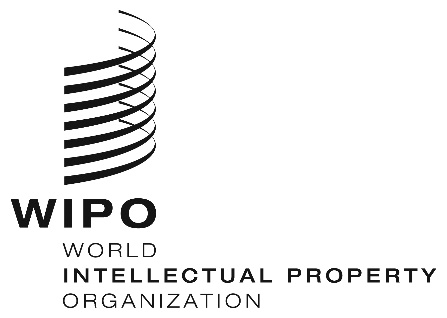 INFORMATION NOTICE NO. 34/2020  INFORMATION NOTICE NO. 34/2020  INFORMATION NOTICE NO. 34/2020  Individual designation feeIndividual designation feeAmounts
(in Swiss francs)International Applicationfor one designfor each additional design58936Renewalfor the first renewal1,019Renewalfor the second renewal1,586